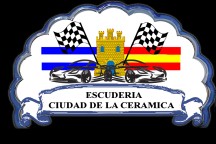 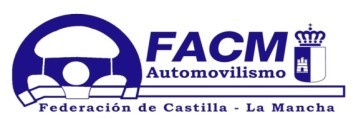 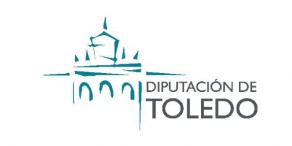 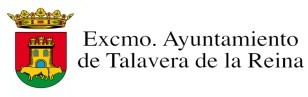 I CAMPEONATO CIUDAD DE LA CERAMICAI CAMPEONATO CIUDAD DE LA CERAMICAI CAMPEONATO CIUDAD DE LA CERAMICAI CAMPEONATO CIUDAD DE LA CERAMICAI CAMPEONATO CIUDAD DE LA CERAMICAI CAMPEONATO CIUDAD DE LA CERAMICAI CAMPEONATO CIUDAD DE LA CERAMICAI CAMPEONATO CIUDAD DE LA CERAMICADORSALDORSALDE AUTOCROSS 2018DE AUTOCROSS 2018DE AUTOCROSS 2018DE AUTOCROSS 2018DE AUTOCROSS 2018DE AUTOCROSS 2018DE AUTOCROSS 2018DE AUTOCROSS 2018DATOS PERSONALESDATOS PERSONALESDATOS PERSONALESDATOS PERSONALESDATOS PERSONALESDATOS PERSONALESDATOS PERSONALESDATOS PERSONALESESCUDERIA/CONCURSANTEINDIVIDUALINDIVIDUALINDIVIDUALINDIVIDUALINDIVIDUALINDIVIDUALESCUDERIA/CONCURSANTE1º APELLIDO2º APELLIDO2º APELLIDO2º APELLIDO2º APELLIDO2º APELLIDONOMBRENOMBRENOMBREESCUDERIA/CONCURSANTEESCUDERIA/CONCURSANTECOLECTIVOCOLECTIVOCOLECTIVOCOLECTIVOCOLECTIVOCOLECTIVOESCUDERIA/CONCURSANTENOMBRENOMBRENOMBRENOMBRENOMBRENOMBREREPRESENTANTEREPRESENTANTEREPRESENTANTEESCUDERIA/CONCURSANTEESCUDERIA/CONCURSANTEDIRECCIONC.P.C.P.C.P.C.P.C.P.POBLACIONPOBLACIONPOBLACIONESCUDERIA/CONCURSANTEESCUDERIA/CONCURSANTEPROVINCIAPAISPAISPAISPAISPAISN.I.FN.I.FN.I.FESCUDERIA/CONCURSANTEESCUDERIA/CONCURSANTETELEFONOEmailEmailEmailEmailEmailLICENCIACOPIACOPIAESCUDERIA/CONCURSANTEPILOTO1º APELLIDO2º APELLIDO2º APELLIDO2º APELLIDO2º APELLIDO2º APELLIDONOMBRENOMBRENOMBREPILOTOPILOTODIRECCIONC.P.C.P.C.P.C.P.C.P.POBLACIONPOBLACIONPOBLACIONPILOTOPILOTOPROVINCIAPAISPAISPAISPAISPAISD.N.I./PASAPORTED.N.I./PASAPORTED.N.I./PASAPORTEPILOTOPILOTOTELEFONOLICENCIALICENCIALICENCIALICENCIALICENCIAEmailEmailEmailPILOTOASISTENCIA1º APELLIDO2º APELLIDO2º APELLIDO2º APELLIDO2º APELLIDO2º APELLIDONOMBRENOMBRENOMBREASISTENCIAASISTENCIADIRECCIONC.P.C.P.C.P.C.P.C.P.POBLACIONPOBLACIONPOBLACIONASISTENCIAASISTENCIAPROVINCIAPAISPAISPAISPAISPAISD.N.I./PASAPORTED.N.I./PASAPORTED.N.I./PASAPORTEASISTENCIAASISTENCIATELEFONOLICENCIALICENCIALICENCIALICENCIALICENCIAEmailEmailEmailASISTENCIADATOS DEL VEHICULODATOS DEL VEHICULODATOS DEL VEHICULODATOS DEL VEHICULODATOS DEL VEHICULODATOS DEL VEHICULODATOS DEL VEHICULODATOS DEL VEHICULODATOS DEL VEHICULODATOS DEL VEHICULOMARCAMARCAMODELOMODELOMODELOMODELOMODELOFICHA HOMOLAGACION CHASISFICHA HOMOLAGACION CHASISCLASEMOTORMOTORCILINDRADACILINDRADACILINDRADACILINDRADACILINDRADAFICHA HOMOLOGACION MOTORFICHA HOMOLOGACION MOTORTRANSPONDERTRANSPONDERSOBREALIMENTADOSOBREALIMENTADOSOBREALIMENTADOSOBREALIMENTADOSOBREALIMENTADOPASAPORTE TECNICOPASAPORTE TECNICOSINODERCHOS DE INSCRIPCIONDERCHOS DE INSCRIPCIONDERCHOS DE INSCRIPCIONDERCHOS DE INSCRIPCIONDERCHOS DE INSCRIPCIONDERCHOS DE INSCRIPCIONDERCHOS DE INSCRIPCIONDERCHOS DE INSCRIPCIONDERCHOS DE INSCRIPCIONDERCHOS DE INSCRIPCIONLAS INSCRIPCIONES SERAN COMO TOPE EL 22/03/2018 AS 20:00 HORAS 80€ ACEPTANDO A PUBLICIDADE 150€ NO ACEPTANDO PUBLICIDAD PROPUESTA POR EL ORGANIZADORLAS INSCRIPCIONES SERAN COMO TOPE EL 22/03/2018 AS 20:00 HORAS 80€ ACEPTANDO A PUBLICIDADE 150€ NO ACEPTANDO PUBLICIDAD PROPUESTA POR EL ORGANIZADORLAS INSCRIPCIONES SERAN COMO TOPE EL 22/03/2018 AS 20:00 HORAS 80€ ACEPTANDO A PUBLICIDADE 150€ NO ACEPTANDO PUBLICIDAD PROPUESTA POR EL ORGANIZADORLAS INSCRIPCIONES SERAN COMO TOPE EL 22/03/2018 AS 20:00 HORAS 80€ ACEPTANDO A PUBLICIDADE 150€ NO ACEPTANDO PUBLICIDAD PROPUESTA POR EL ORGANIZADORLAS INSCRIPCIONES SERAN COMO TOPE EL 22/03/2018 AS 20:00 HORAS 80€ ACEPTANDO A PUBLICIDADE 150€ NO ACEPTANDO PUBLICIDAD PROPUESTA POR EL ORGANIZADORLAS INSCRIPCIONES SERAN COMO TOPE EL 22/03/2018 AS 20:00 HORAS 80€ ACEPTANDO A PUBLICIDADE 150€ NO ACEPTANDO PUBLICIDAD PROPUESTA POR EL ORGANIZADORLAS INSCRIPCIONES SERAN COMO TOPE EL 22/03/2018 AS 20:00 HORAS 80€ ACEPTANDO A PUBLICIDADE 150€ NO ACEPTANDO PUBLICIDAD PROPUESTA POR EL ORGANIZADORLAS INSCRIPCIONES SERAN COMO TOPE EL 22/03/2018 AS 20:00 HORAS 80€ ACEPTANDO A PUBLICIDADE 150€ NO ACEPTANDO PUBLICIDAD PROPUESTA POR EL ORGANIZADORLAS INSCRIPCIONES SERAN COMO TOPE EL 22/03/2018 AS 20:00 HORAS 80€ ACEPTANDO A PUBLICIDADE 150€ NO ACEPTANDO PUBLICIDAD PROPUESTA POR EL ORGANIZADORLAS INSCRIPCIONES SERAN COMO TOPE EL 22/03/2018 AS 20:00 HORAS 80€ ACEPTANDO A PUBLICIDADE 150€ NO ACEPTANDO PUBLICIDAD PROPUESTA POR EL ORGANIZADORESCUDERIACIUDADELACERAMICA@GMAIL.COMESCUDERIACIUDADELACERAMICA@GMAIL.COMESCUDERIACIUDADELACERAMICA@GMAIL.COMESCUDERIACIUDADELACERAMICA@GMAIL.COMESCUDERIACIUDADELACERAMICA@GMAIL.COMESCUDERIACIUDADELACERAMICA@GMAIL.COMESCUDERIACIUDADELACERAMICA@GMAIL.COMTELF 607201267/618081368TELF 607201267/618081368TELF 607201267/618081368C.C.C. ES86 3081 0234 18 3188975225C.C.C. ES86 3081 0234 18 3188975225C.C.C. ES86 3081 0234 18 3188975225C.C.C. ES86 3081 0234 18 3188975225C.C.C. ES86 3081 0234 18 3188975225C.C.C. ES86 3081 0234 18 3188975225C.C.C. ES86 3081 0234 18 3188975225C.C.C. ES86 3081 0234 18 3188975225C.C.C. ES86 3081 0234 18 3188975225C.C.C. ES86 3081 0234 18 3188975225NOTA: Los campos marcados en Amarillo e OBLIGATORIO cubrirlos y deberá presentarse la documentación en las Verificaciones Administrativas.NOTA: Los campos marcados en Amarillo e OBLIGATORIO cubrirlos y deberá presentarse la documentación en las Verificaciones Administrativas.NOTA: Los campos marcados en Amarillo e OBLIGATORIO cubrirlos y deberá presentarse la documentación en las Verificaciones Administrativas.NOTA: Los campos marcados en Amarillo e OBLIGATORIO cubrirlos y deberá presentarse la documentación en las Verificaciones Administrativas.NOTA: Los campos marcados en Amarillo e OBLIGATORIO cubrirlos y deberá presentarse la documentación en las Verificaciones Administrativas.NOTA: Los campos marcados en Amarillo e OBLIGATORIO cubrirlos y deberá presentarse la documentación en las Verificaciones Administrativas.NOTA: Los campos marcados en Amarillo e OBLIGATORIO cubrirlos y deberá presentarse la documentación en las Verificaciones Administrativas.NOTA: Los campos marcados en Amarillo e OBLIGATORIO cubrirlos y deberá presentarse la documentación en las Verificaciones Administrativas.FIRMAFIRMANOTA: Los campos marcados en Amarillo e OBLIGATORIO cubrirlos y deberá presentarse la documentación en las Verificaciones Administrativas.NOTA: Los campos marcados en Amarillo e OBLIGATORIO cubrirlos y deberá presentarse la documentación en las Verificaciones Administrativas.NOTA: Los campos marcados en Amarillo e OBLIGATORIO cubrirlos y deberá presentarse la documentación en las Verificaciones Administrativas.NOTA: Los campos marcados en Amarillo e OBLIGATORIO cubrirlos y deberá presentarse la documentación en las Verificaciones Administrativas.NOTA: Los campos marcados en Amarillo e OBLIGATORIO cubrirlos y deberá presentarse la documentación en las Verificaciones Administrativas.NOTA: Los campos marcados en Amarillo e OBLIGATORIO cubrirlos y deberá presentarse la documentación en las Verificaciones Administrativas.NOTA: Los campos marcados en Amarillo e OBLIGATORIO cubrirlos y deberá presentarse la documentación en las Verificaciones Administrativas.NOTA: Los campos marcados en Amarillo e OBLIGATORIO cubrirlos y deberá presentarse la documentación en las Verificaciones Administrativas.